 	(nome(s)  do(s)  servidor(es)), 	(função/cargo), 	(Nº SIAPE), declara estar ciente de que a busca por propostas de fornecedores para instruir pedidos de aquisições e/ou contratações junto à PROAF/UFRRJ não pode ser realizada por terceiros sem vínculos funcionais com a instituição. As empresas interessadas no processo licitatório podem participar da pesquisa, sendo vedada a responsabilização deles pela coleta e, muito menos, por eventuais interessados em participar do processo seletivo para a celebração de ajustes administrativos.Assume, pois, a responsabilidade quanto às informações prestadas e documentos que instruem o processo de pedido de compra, firmando o presente termo de responsabilidade perante à autoridade a quem relatou as diligências realizadas e que atesta, abaixo, o conhecimento delas.Seropédica, 	/ 	/ 	(Nome(s), nº do SIAPE do(s) servidor(es) responsável(eis)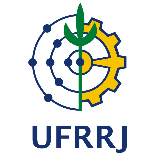 Pró-Reitoria de Assuntos FinanceirosTERMO DE RESPONSABILIDADE SOBRE PESQUISA DE PREÇO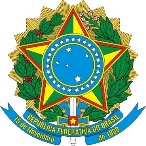 